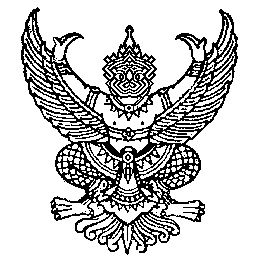 ประกาศเทศบาลตำบลห้วยยอด  เรื่อง  เปิดเผยราคากลางโครงการห้องเรียนอัจฉริยะ จำนวน  4  รายการ...........................................................................		ด้วยเทศบาลตำบลห้วยยอด อำเภอห้วยยอด จังหวัดตรัง มีความประสงค์จัดซื้ออุปกรณ์ประกอบห้องเรียนอัจฉริยะ ระดับปฐมวัย  จำนวน 4 รายการ  เพื่อให้การปฏิบัติถูกต้องตามระเบียบกระทรวงมหาดไทยว่าด้วยการพัสดุของหน่วยการบริหารราชการส่วนท้องถิ่น พ.ศ.2535 และที่แก้ไขเพิ่มเติม และหนังสือสำนักงาน ป.ป.ช.ด่วนที่สุด ที่ ปช.0001.26/ว.0027  ลงวันที่ 19  กันยายน 2556  จึงขอเปิดเผยราคากลางโครงการห้องเรียนอัจฉริยะ  เป็นเงิน 130,000 บาท(หนึ่งแสนสามหมื่นบาทถ้วน) รายละเอียดตามเอกสารแนบท้ายประกาศนี้		จึงประกาศมาให้ทราบโดยทั่วกัน		           ประกาศ  ณ  วันที่  25   เดือน กรกฎาคม   พ.ศ. 2560     (นายธวัชชัย    วรพงศ์พัฒน์)		                         นายกเทศมนตรีตำบลห้วยยอด